Отзывна магистерскую диссертацию Степанова Леонида Алексеевича по теме «Развитие читательской грамотности средствами исторического образования в средней школе»	Формированию и развитию читательской грамотности в современной школе придается большое значение, существует масса методических рекомендаций по ее формированию, вместе с тем выбор данной темы Степановым Л.А. был осознанным и связан с поиском наиболее эффективных приемов по формированию читательской грамотности на уроках истории.	Введение диссертации выполнено  квалифицировано и соответствует требованиям: Степанов Л.А. обосновав предмет, сформулировал цель, задачи исследования, в соответствии с которыми сложилась структура работы.	В своей первой главе Степанов Л.А. проанализировал эволюцию нормативных основ по формированию функциональной грамотности, критерии оценки в т.ч. регионального Министерства образования. Во второй главе автор обобщил возрастные особенности старших подростков, где проводил свой педагогический эксперимент. Выводы логичны и соответствуют содержанию глав.	В третьей главе диссертации Степанов Л.А. анализирует результаты собственной педагогической деятельности по формированию функциональной грамотности, в т.ч. с использованием межпредметных связей (английского языка, т.к. он кроме истории ведет в данной параллели классов  и иностранный язык). Очень обстоятельно он описывает методические приемы, технологии, используемые в контрольной группе классов, объективно показывает, что не все  использованные приемы дают планируемый эффект и почему такое стало возможным. Таким образом, Степанов Л.А. наглядно продемонстрировал важнейшие компетенции, которыми он владеет: умение ставить исследовательскую цель и достигать ее, анализировать и сравнивать полученные результаты, проводить педагогический эксперимент и т.п. Основные положения диссертации Степанова Л.А. была апробированы на трех научных конференциях. Автор прошел предзащиту на кафедре Отечественной истории.	В целом, представленная Степановым Л.А. диссертация по теме «Развитие читательской грамотности средствами исторического образования в средней школе» самостоятельно выполненное, завершенное исследование, отвечающее требованиям, предъявляемым к работам данного вида и автор заслуживает высокой оценки.Научный руководитель                       Л.Э.Мезит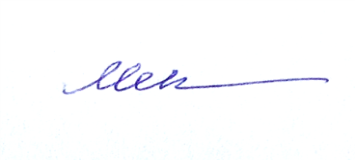 